17.04.20 Домашнее задание группа № 19. Основы приготовления проб и растворов. Машанова М.В.Тема: Решение задач по приготовлению растворов неточной концентрацииРешение задач с кристаллогидратами. Алгоритм решения задач перепишите в тетрадь.- Алгоритм решения задач на приготовление раствора из кристаллогидратаЗадачи:1. определить массу кристаллогидрата Na2CO3∙ 10H2O и воды, которые необходимо взять для приготовления раствора массой 540 г. с массовой долей карбоната натрия 15%. молярные массы Na2CO3 и Na2CO3∙10H2OМ (Na2CO3) = 106 г/мольМ (Na2CO3∙ 10H2O) = 286 г/мольОтсюда по формуле m=n∙M найдем массы Na2CO3 и Na2CO3∙10H2O, приняв количество вещества n равным 1 мольm (Na2CO3) = 106 г.m (Na2CO3∙ 10H2O) = 286 г.3. Вычислим массу кристаллогидрата, составив отношение:в 286 г. Na2CO3∙ 10H2O  содержится 106 г.Na2CO3,а в хг.Na2CO3∙ 10H2O------------------ 81 г.Na2CO3                      Найдем массу воды, необходимую для приготовления раствора:mH2O= mраствора- mNa2CO3∙10H2O = 540-219=321 гРассчитаем объем воды:Ответ: для приготовления раствора потребуется 219 г. Na2CO3∙10H2O и 321 мл воды.2. Сколько воды и английской соли (семиводный кристаллогидрат сульфата магния) необходимо взять для приготовления 440 г раствора сульфата магния с массовой долей 8%?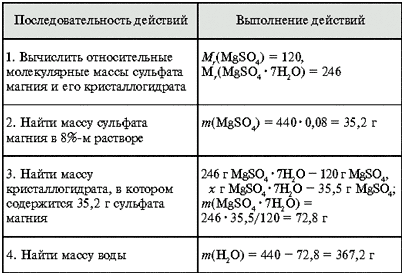 Задачи для самостоятельного решения:Учитывайте, что кристаллизационная вода не входит в массу навески соли и не влияет на полученную концентрацию!!! (это основная ошибка).В 200 воды растворено 25 г. медного купороса CuSO4∙ 5H2O. Какова концентрация сульфата меди (II) в полученном растворе? Сколько глауберовой соли (Na2SO4∙10H2O) и воды необходимо взять, чтобы приготовить 710 г 10 % раствора сульфата натрия (Na2SO4)?Дано: mраствора=540 г= 15%Найдем массу карбоната натрия, содержащегося в 540 г. раствора Сделаем перерасчет рассчитанной массы на кристаллогидрат: для этого рассчитаем MNa2CO3∙H2O=? гVH2O=? млНайдем массу карбоната натрия, содержащегося в 540 г. раствора Сделаем перерасчет рассчитанной массы на кристаллогидрат: для этого рассчитаем